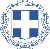 	Τρίκαλα 9/12/2016ΕΛΛΗΝΙΚΗ ΔΗΜΟΚΡΑΤΙΑ	Αρ. Πρωτ.: 66363ΝΟΜΟΣ ΤΡΙΚΑΛΩΝΔΗΜΟΣ ΤΡΙΚΚΑΙΩΝΓραμματεία Οικονομικής Επιτροπής	ΠΡΟΣ : Τα μέλη της Οικονομικής	  Επιτροπής (Πίνακας Αποδεκτών)	 (σε περίπτωση κωλύματος 	  παρακαλείσθε να ενημερώσετε 	  τον αναπληρωτή σας).	67η ΠΡΟΣΚΛΗΣΗ ΣΥΓΚΛΗΣΗΣ ΟΙΚΟΝΟΜΙΚΗΣ ΕΠΙΤΡΟΠΗΣ      Καλείστε να προσέλθετε σε κατεπείγουσα συνεδρίαση της Οικονομικής Επιτροπής που θα διεξαχθεί στο Δημοτικό Κατάστημα την 13η του μηνός Δεκεμβρίου έτους 2016, ημέρα Τρίτη και ώρα 12:30 μ.μ. για την συζήτηση και λήψη αποφάσεων στα παρακάτω θέματα της ημερήσιας διάταξης, σύμφωνα με τις σχετικές διατάξεις του άρθρου 75 του Ν.3852/2010 (ΦΕΚ Α' 87). Το κατεπείγον της συνεδρίασης έγκειται στη λήψη των παρακάτω αποφάσεων για τις ανάγκες του Δήμου Τρικκαίων. 1.	Έγκριση απόδοσης χρηματικού εντάλματος προπληρωμής που εκδόθηκε βάσει της αριθμ.	589/2016-απαλλαγή του υπόλογου υπαλλήλου2.	Παραίτηση από την ασκηθείσα αναίρεση του Δήμου Τρικκαίων κατά της αριθμ. 55/2014 απόφασης του	Μονομελούς Πρωτοδικείου Τρικάλων και του Κων/νου Ντραβάλια του Νικολάου3.	Παραίτηση από την ασκηθείσα αίτηση αναιρέσεως κατά της αριθμ. 90/2016 απόφασης του	Μονομελούς Εφετείου Λάρισας και κατά του Γεωργίου Λεωνίδα Νικοθώδη4.	Αποδοχή δωρεάς κας Σκούμπα5.	Λήψη απόφασης επί υπόθεσης ΚΤΕΛ6.	Λήψη απόφασης επί υπόθεσης Ζαρζώνη7.	Μη άσκηση ανακοπής κατά της αρίθμ. 276/2016 διαταγής πληρωμής του Ειρηνοδικείου Τρικάλων της	εταιρείας με την επωνυμία «ΟΙΚΟΔΑΣΟΣ ΕΤΑΙΡΕΙΑ ΜΕΛΕΤΩΝ ΚΑΙ ΥΠΗΡΕΣΙΩΝ ΕΠΕ»8.	Άσκηση ανακοπής κατά της αρίθμ. 9183/2016 διαταγής πληρωμής του Μονομελούς Πρωτοδικείου	Θεσσαλονίκης	Η Πρόεδρος της Οικονομικής Επιτροπής	Χρυσάνθη Γάλλου-Δαλκαφούκη	ΑντιδήμαρχοςΠίνακας Αποδεκτών	ΚΟΙΝΟΠΟΙΗΣΗ	ΤΑΚΤΙΚΑ ΜΕΛΗ1. Ζήσης Γκουγκουστάμος, Αντιπρόεδρος	1.Δήμαρχος & μέλη Εκτελεστικής  Επιτροπής2. Κων/νος Ψύχος	2.Γενικός Γραμματέας  Δ.Τρικκαίων3. Νικόλαος Λέρας	3.Αναπληρωματικά μέλη Ο.Ε.4. Σοφία Αλεστά	        α) Απόστολος Παππάς5. Βάϊος Αναστασίου	        β) Ευθυμία Λεβέντη - Καρά6. Ελένη Αυγέρου - Κογιάννη	        γ) Σωτήριος Σακκάς7. Γεώργιος Στουρνάρας	        δ) Κων/νος Τάσιος8. Καϊκης Γεώργιος	        ε) Δημήτριος Χατζηγάκης